Отчет о проведении открытого урока «Основы безопасности жизнедеятельности»30.04.19 г. в МОУ «СОШ с. Аряш» прошел Всероссийский урок, приуроченный к 370-летию пожарной охраны в России. С учащимися 5-11 классов провели беседу, посвященную безопасному отдыху детей в летний период, правилам поведения в природной среде, в том числе на водных объектах, действиям при возникновении или угрозе возникновения чрезвычайных ситуаций природного и техногенного характера в местах массового пребывания людей. Для учащихся с 1-4 классов проведено внеклассное мероприятие «Пожарная безопасность», для учащихся 5-6 классов –классный час «История пожарной охраны в России», старшеклассники на уроках ОБЖ повторили темы, связанные с пожарной безопасностью: «Правила поведения при пожаре в квартире, Виды лесных пожаров, Способы оказания первой помощи при отравления угарным газом».Фотоматериалы: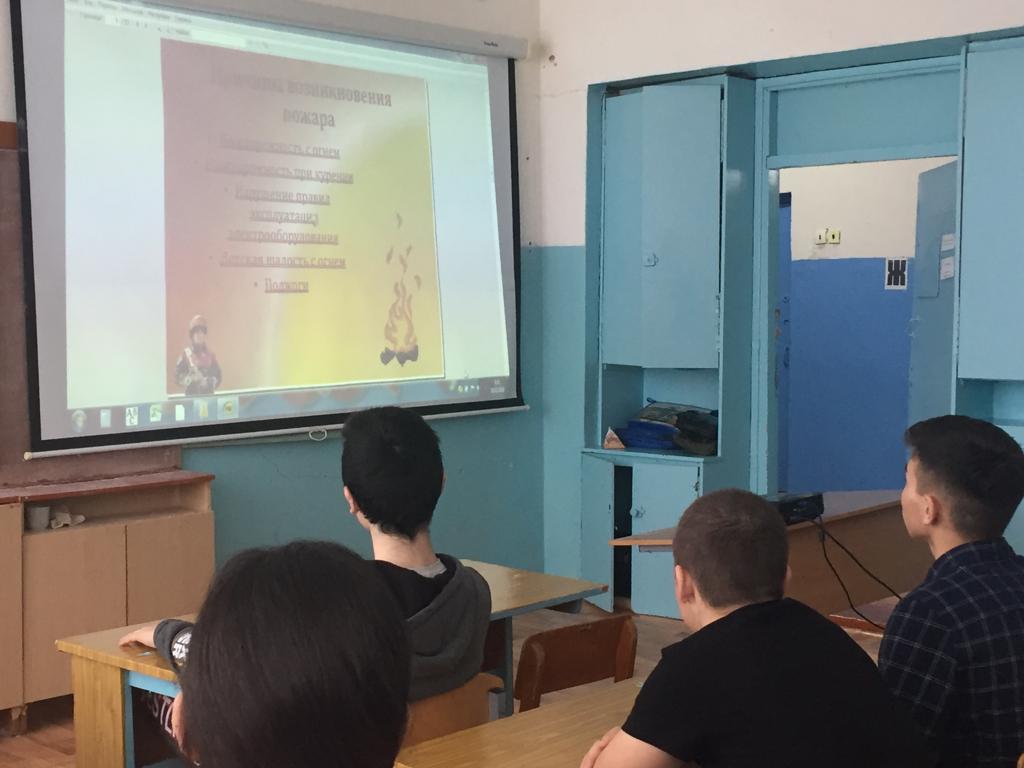 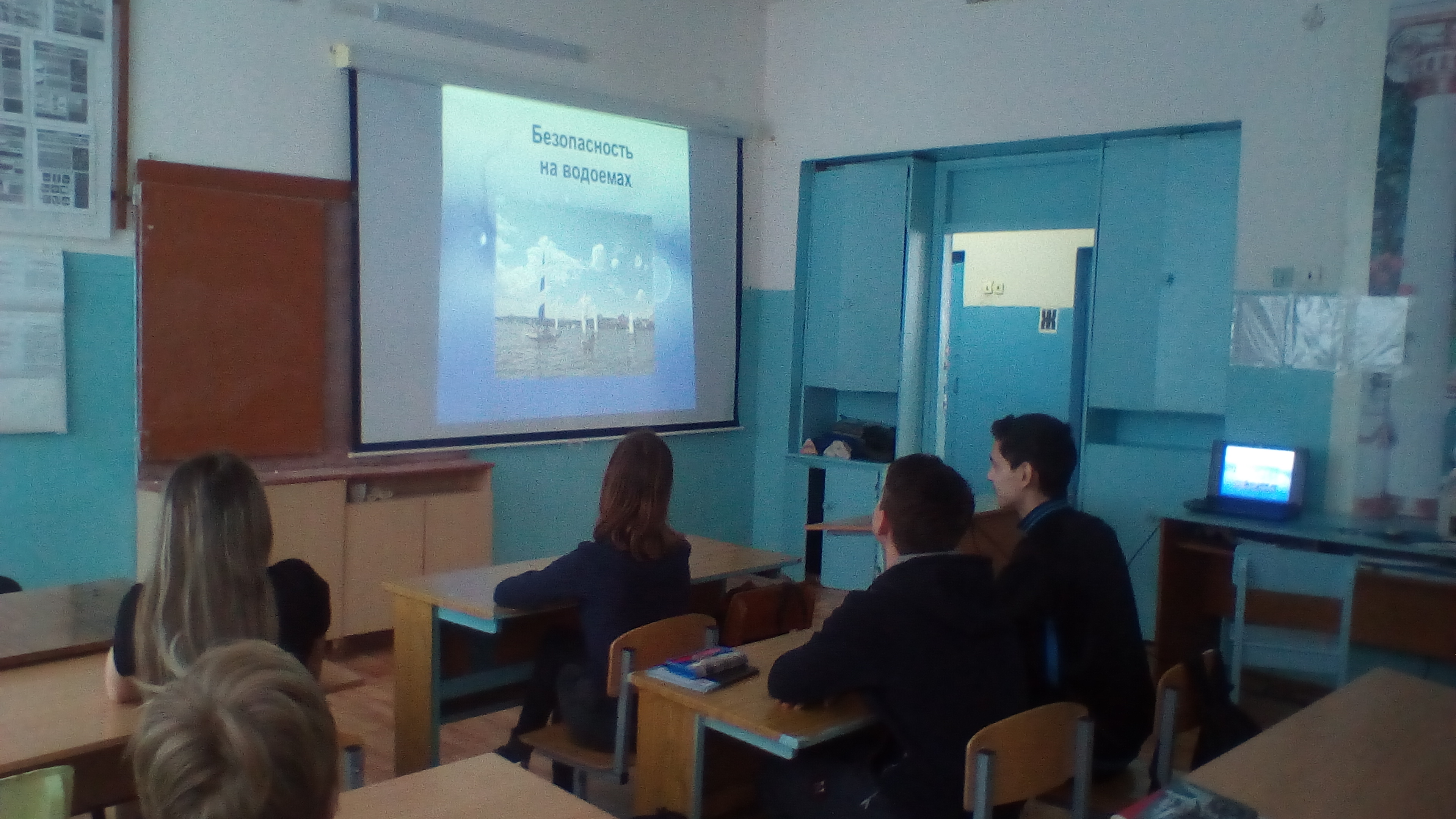 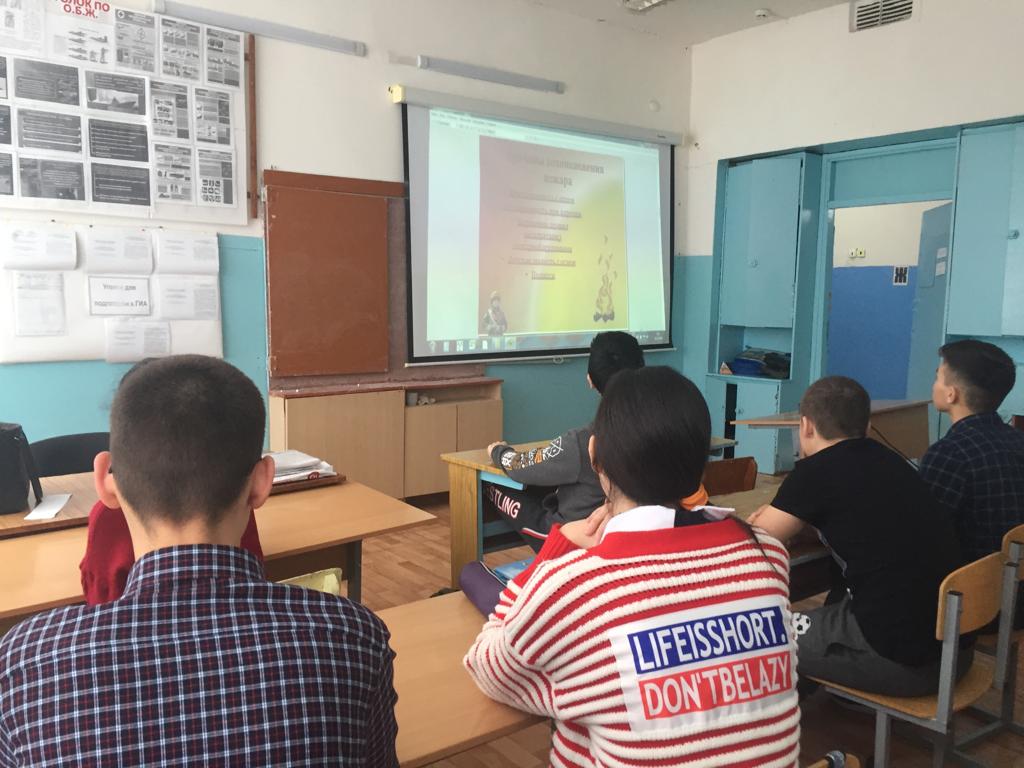 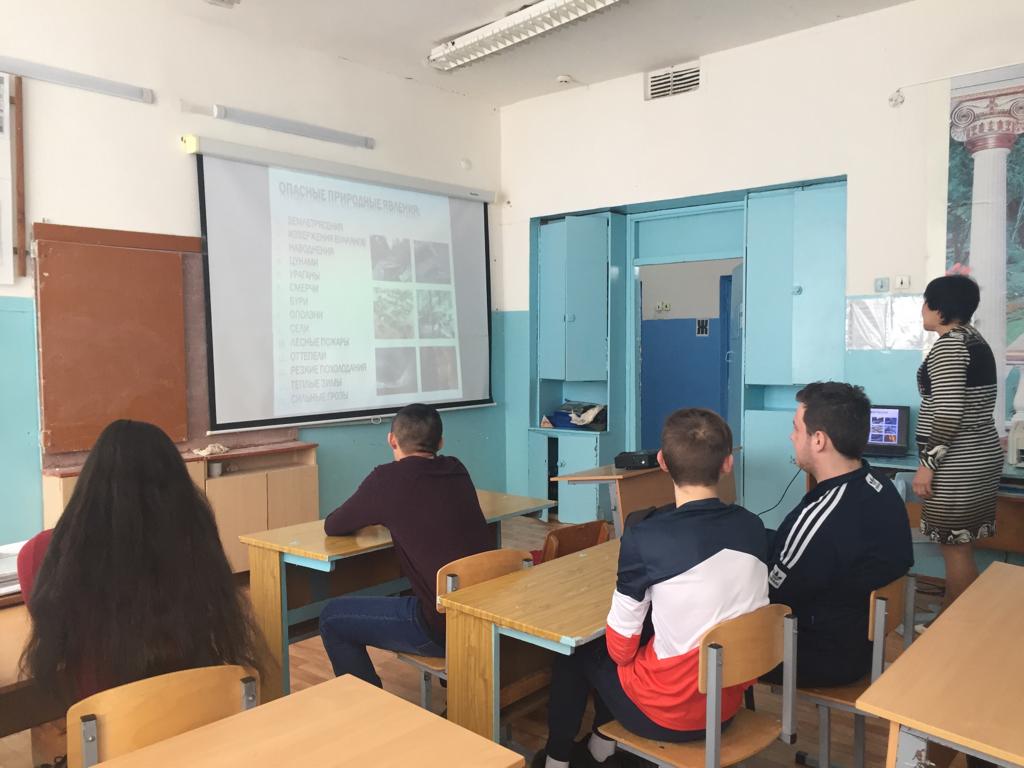 РайонКоличество общеобразовательных организаций / из них участвуют в открытом урокеКоличество обучающихся в общеобразовательных организациях / из них участвуют в открытом урокеКоличество сотрудников МЧС принявших участие в проведении открытого урокаНовобурасский МОУ «СОШ с. Аряш»110